                                                                  XXVI. ročník celostátní soutěže dětí a mládeže          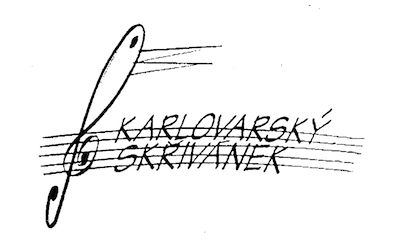                                                                             v sólovém zpěvu                                                                  Karlovarský skřivánek 2022                  regionální kolo Brno – město a Brno – venkovPořadatel: Základní umělecká škola Brno, Slunná, příspěvková organizace Datum a místo konání soutěže: úterý 15. 2. 2022Základní umělecká škola Brno, Slunná, p. o., Slunná 11, Brno KomárovHarmonogram  8.00                  škola otevřena pro přípravu soutěžících                            prezence soutěžících   9.00                  zahájení soutěže v sále školy  9.05 –   9.30    kategorie A1 (8 soutěžících)  9.35 – 10.00    kategorie B (6 soutěžících)10.15                  vyhlášení výsledků kategorií A1 a B10.30 – 11.30    kategorie A2 (16 soutěžících)11.45                  vyhlášení výsledků kategorie A2	12.00 – 12.45    kategorie C1 (8 soutěžících)12.50 – 13.15    kategorie C2 (4 soutěžící)13.40                  vyhlášení výsledků kategorií C1 a C2Pro zdárný průběh soutěže prosíme o dodržení následujících pokynů:- zaslání hudebních podkladů nejpozději do 11. 2. 2022, později na základě telefonické domluvy- všichni, kdo žádají klavírní doprovod, prosíme o dodání notového materiálu, popřípadě alespoň tóniny, ve které soutěžící zpívá – také do 11. 2. 2022- v den soutěže včasnou prezentaci soutěžících nejpozději půl hodiny před začátkem odpovídající kategorie- pokud jste požadovali klavírní doprovod, před začátkem vaší soutěžní kategorie si vyžádejte zkoušku s korepetitorem – informace o korepetitorovi vám poskytne služba na recepci- k dispozici budou soutěžícím třídy s klavírem pro rozezpívání- vyplnění GDPR – souhlas se zpracováním osobních údajů soutěžících (je možno vyplnit zákonným zástupcem na místě)-prosíme všechny, aby si s sebou přibalili ochranu úst, pravděpodobně budou příští týden roušky apod. nutné.Organizátoři soutěže děkují všem za spolupráci a prosí o dodržení výše zmíněných požadavků. Najdete nás:https://mapy.cz/zakladni?x=16.6212603&y=49.1761869&z=17&q=Slunn%C3%A1%2011%2C%20Brno%20617%2000&source=addr&id=8911848&ds=1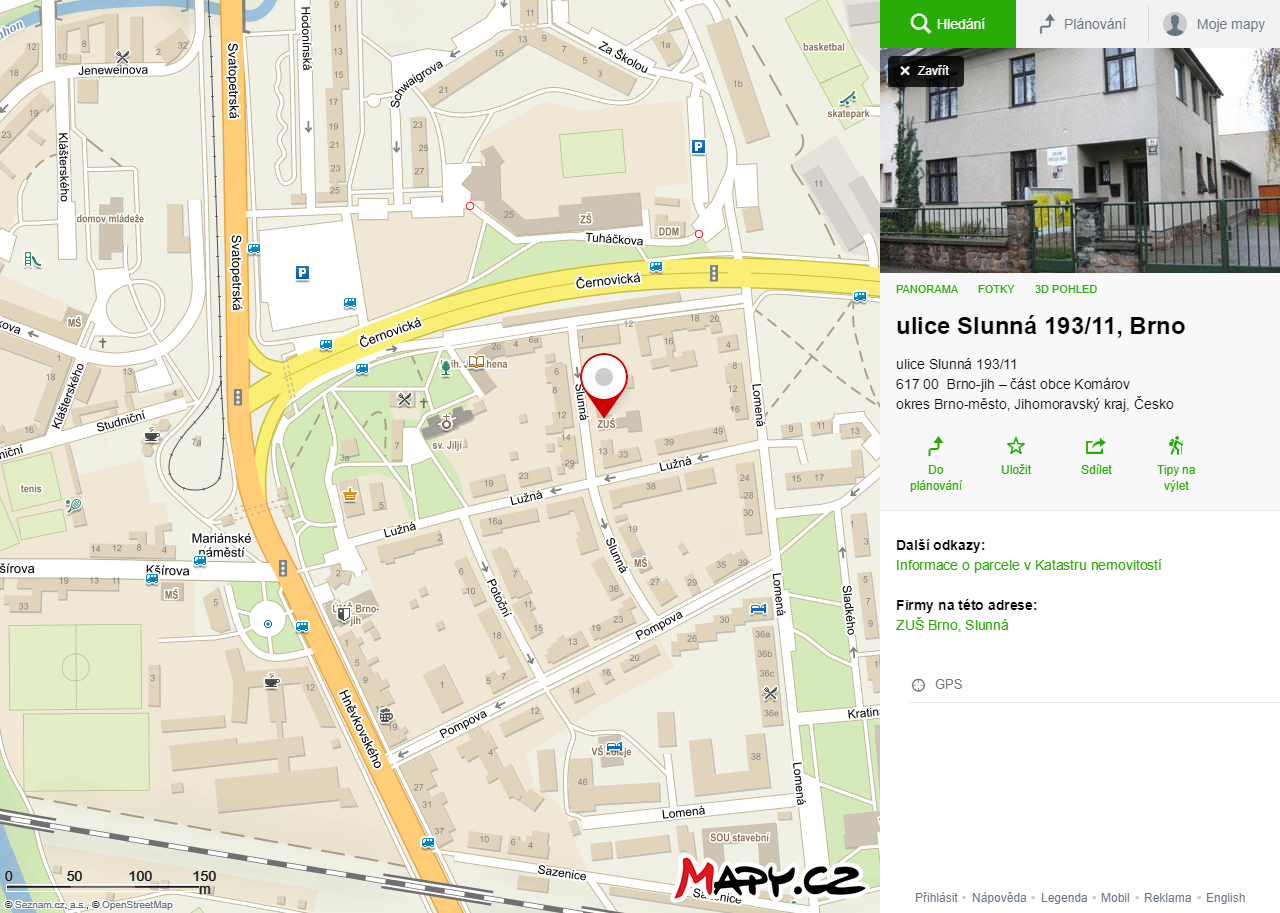 